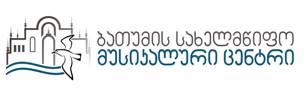                                       პრესრელიზი                                            25  ოქტომბერი, 2019                                                     დასაწყისი 18:00ბათუმის ზაქარია ფალიაშვილის სახელობის სამუსიკო სკოლის დიდი საკონცერტო დარბაზი                 ბათუმის სახელმწიფო მუსიკალური ცენტრი წარმოგიდგენთ                              კლასიკური   მუსიკის   კონცერტს                                                           პროგრამაშია:არიები და დუეტები ევროპელ კომპოზიტორთა ოპერებიდან                                                          მონაწილეობენ:ლელა სიხარულიძე, დავით თხელიძე, ხათუნა დონდუა, ასლან დიასამიძე,  გვანცა თარხნიშვილი, დავით დიასამიძე, ინგა მელიქიშვილი, სალომე მახათელაშვილი, ნატა ცქვიტინიძე,  ირაკლი კორიფაძე, ტატა ჯიქია, გიორგი გორშკოვიკონცერტმაისტერი ნინო ნიშნიანიძე საოპერო დასის სამხატვრო ხელმძღვანელიმარიამ ჯახუტაშვილიდასწრება თავისუფალია-----------------------------------------------------------------------------------------------------------მისამართი: ქ. ბათუმის ზაქარია ფალიაშვილის სახელობის სამუსიკო სკოლადემეტრე თავდადებულის ქ.#20საინფორმაციო სამსახური: (0422) 276 240 / 599 090 486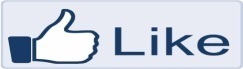 ბათუმისსახელმწიფომუსიკალურიცენტრი / Batumi State Music Centre